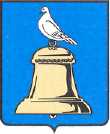 ГЛАВА ГОРОДА РЕУТОВРАСПОРЯЖЕНИЕО мерах по обеспечению безопасности людей на водных объектах на территории городского округа Реутов Московской области в осенне-зимний  период 2014-2015 годов В соответствии с Федеральными законами от 21.12.1994 № 68-ФЗ «О защите населения и территорий от чрезвычайных ситуаций природного и техногенного характера», от 06.10.2003 № 131-ФЗ «Об общих принципах организации местного самоуправления в Российской  Федерации»,  «Правилами охраны жизни людей на водных объектах в Московской области», утвержденными Постановлением Правительства Московской области от 28.09.2007 № 732/21 «О правилах охраны жизни людей на водных объектах в Московской области» и в целях предупреждения травматизма и гибели людей на водных объектах в межсезонный, осенне-зимний период 2014-2015 годов:1. Утвердить План мероприятий по обеспечению безопасности населения городского округа Реутов на водных объектах в осенне-зимний период 2014-2015 годов.2. Провести заседание Комиссии по предупреждению и ликвидации чрезвычайных ситуаций и обеспечению пожарной безопасности города с повесткой дня: «Задачи по обеспечению безопасности,  предупреждению травматизма и гибели людей на водных объектах в осенне-зимний период 2014-2015 годов».3. Руководителям организаций, предприятий и учреждений городского округа Реутов до 15.11.2014:3.1. Организовать проведение внеплановых инструктажей  по доведению правил безопасного пребывания на воде и льду, оказанию первой медицинской помощи гражданам, получившим травмы, или провалившимся под лед.3.2. Разместить на информационных стендах объектов материал по предупреждению травматизма и гибели людей на водных объектах в осенне-зимний период.4. Начальнику управления образования Администрации города Розанову В.Л. в рамках курса подготовки учащихся по предмету обучения «Основы безопасности жизнедеятельности» провести занятия на тему: «Предупреждение несчастных случаев, и меры безопасности на водных объектах в осенне-зимний период».5. Начальнику отдела по делам гражданской обороны, чрезвычайным ситуациям и пожарной безопасности Администрации города Нечукину О.В. до 15.11.2014:5.1. Оказать методическую помощь руководителям организаций, предприятий и учреждений городского округа Реутов в проведении информационно-разъяснительной работы, направленной на обеспечение безопасности людей на водных объектах. 5.2. Проверить наличие и состояние запрещающих знаков и информационных указателей у пожарного водоёма.5.3. Подготовить информационный материал для размещения в средствах массовой информации на тему: «Правила поведения и меры безопасности на водных объектах в осенне-зимний период».5.4. Организовать:подготовку видеороликов социальной рекламы по вопросу предупреждения несчастных случаев, обеспечения безопасности людей на водных объектах и их трансляцию на информационных табло и телевидении городского округа Реутов;изготовление памяток о правилах поведения и мерах безопасности на водных объектах в осенне-зимний период, их распространение через организации, обслуживающие жилищный фонд городского округа Реутов;ежедневный мониторинг оперативной обстановки на территории городского округа Реутов по вопросу обеспечения безопасности людей на водных объектах.6. Начальнику отдела по работе со СМИ и рекламе Администрации города Ковалю А.Л. организовать доведение информационного материала до жителей города через средства массовой информации.7. Контроль за исполнением настоящего распоряжения возложить на заместителя Главы Администрации Турапина Н.Д.Глава города                                                                                                              С.Г. Юровот20.08.2014 №26-РГ